ПРОТОКОЛ № _____Доп. Вр.                    в пользу                                           Серия 11-метровых                    в пользу                                            Подпись судьи : _____________________ /_________________________ /ПредупрежденияУдаленияПредставитель принимающей команды: ______________________ / _____________________ Представитель команды гостей: _____________________ / _________________________ Замечания по проведению игры ______________________________________________________________________________________________________________________________________________________________________________________________________________________________________________________________________________________________________________________________________________________________________________________________________________________________________________________________________________________________________________________________Травматические случаи (минута, команда, фамилия, имя, номер, характер повреждения, причины, предварительный диагноз, оказанная помощь): _________________________________________________________________________________________________________________________________________________________________________________________________________________________________________________________________________________________________________________________________________________________________________________________________________________________________________Подпись судьи:   _____________________ / _________________________Представитель команды: ______    __________________  подпись: ___________________    (Фамилия, И.О.)Представитель команды: _________    _____________ __ подпись: ______________________                                                             (Фамилия, И.О.)Лист травматических случаевТравматические случаи (минута, команда, фамилия, имя, номер, характер повреждения, причины, предварительный диагноз, оказанная помощь)_______________________________________________________________________________________________________________________________________________________________________________________________________________________________________________________________________________________________________________________________________________________________________________________________________________________________________________________________________________________________________________________________________________________________________________________________________________________________________________________________________________________________________________________________________________________________________________________________________________________________________________________________________________________________________________________________________________________________________________________________________________________________________________________________________________________________________________________________________________________________________________________________________________________________________________________________________________________________________________________________________________________________________________________________________________________________________________________________________________________________________________Подпись судьи : _________________________ /________________________/ 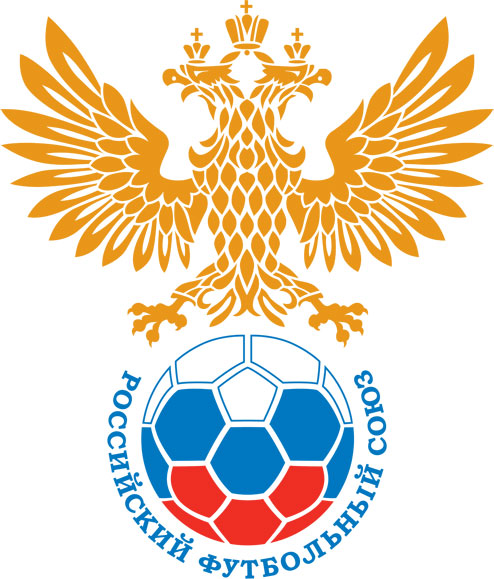 РОССИЙСКИЙ ФУТБОЛЬНЫЙ СОЮЗМАОО СФФ «Центр»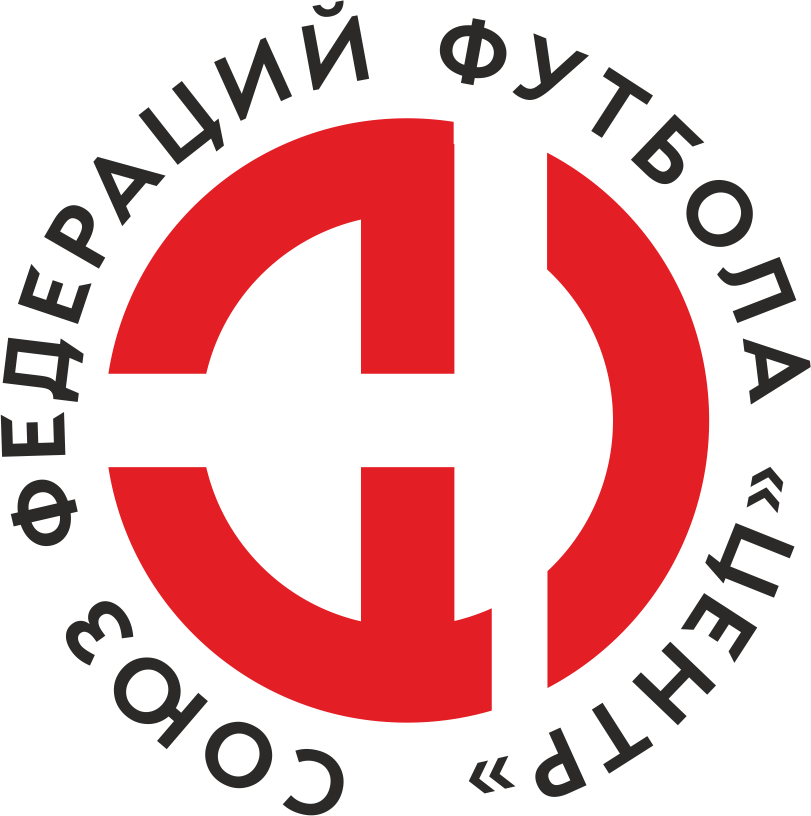    Первенство России по футболу среди команд III дивизиона, зона «Центр» _____ финала Кубка России по футболу среди команд III дивизиона, зона «Центр»Стадион «Локомотив» (Лиски)Дата:10 июля 2022Локомотив (Лиски)Локомотив (Лиски)Локомотив (Лиски)Локомотив (Лиски)Динамо-Брянск-М (Брянск)Динамо-Брянск-М (Брянск)команда хозяевкоманда хозяевкоманда хозяевкоманда хозяевкоманда гостейкоманда гостейНачало:20:00Освещение:электрическое электрическое Количество зрителей:350Результат:7:0в пользуЛокомотив (Лиски)1 тайм:3:0в пользув пользу Локомотив (Лиски)Судья:Золотарев Илья  (Белгород)кат.1 кат.1 помощник:Скаков Владислав  Липецккат.1 кат.2 помощник:Бобылкин Владислав  Липецккат.2 кат.Резервный судья:Резервный судья:Косякин Александр (Воронеж)кат.1 кат.Инспектор:Ковалев Алексей Борисович  ТамбовКовалев Алексей Борисович  ТамбовКовалев Алексей Борисович  ТамбовКовалев Алексей Борисович  ТамбовДелегат:СчетИмя, фамилияКомандаМинута, на которой забит мячМинута, на которой забит мячМинута, на которой забит мячСчетИмя, фамилияКомандаС игрыС 11 метровАвтогол1:0Дмитрий КотовЛокомотив (Лиски)152:0Дмитрий КотовЛокомотив (Лиски)323:0Сергей ВасильевЛокомотив (Лиски)354:0Андрей ГармановЛокомотив (Лиски)545:0Захар ШуруповЛокомотив (Лиски)866:0Захар ШуруповЛокомотив (Лиски)877:0Илья КорольковЛокомотив (Лиски)89Мин                 Имя, фамилия                          КомандаОснованиеРОССИЙСКИЙ ФУТБОЛЬНЫЙ СОЮЗМАОО СФФ «Центр»РОССИЙСКИЙ ФУТБОЛЬНЫЙ СОЮЗМАОО СФФ «Центр»РОССИЙСКИЙ ФУТБОЛЬНЫЙ СОЮЗМАОО СФФ «Центр»РОССИЙСКИЙ ФУТБОЛЬНЫЙ СОЮЗМАОО СФФ «Центр»РОССИЙСКИЙ ФУТБОЛЬНЫЙ СОЮЗМАОО СФФ «Центр»РОССИЙСКИЙ ФУТБОЛЬНЫЙ СОЮЗМАОО СФФ «Центр»Приложение к протоколу №Приложение к протоколу №Приложение к протоколу №Приложение к протоколу №Дата:10 июля 202210 июля 202210 июля 202210 июля 202210 июля 2022Команда:Команда:Локомотив (Лиски)Локомотив (Лиски)Локомотив (Лиски)Локомотив (Лиски)Локомотив (Лиски)Локомотив (Лиски)Игроки основного составаИгроки основного составаЦвет футболок: салатовые       Цвет гетр: салатовыеЦвет футболок: салатовые       Цвет гетр: салатовыеЦвет футболок: салатовые       Цвет гетр: салатовыеЦвет футболок: салатовые       Цвет гетр: салатовыеНЛ – нелюбительНЛОВ – нелюбитель,ограничение возраста НЛ – нелюбительНЛОВ – нелюбитель,ограничение возраста Номер игрокаЗаполняется печатными буквамиЗаполняется печатными буквамиЗаполняется печатными буквамиНЛ – нелюбительНЛОВ – нелюбитель,ограничение возраста НЛ – нелюбительНЛОВ – нелюбитель,ограничение возраста Номер игрокаИмя, фамилияИмя, фамилияИмя, фамилия43Илья Одиноков Илья Одиноков Илья Одиноков 9Игорь Фатеев (к)Игорь Фатеев (к)Игорь Фатеев (к)3Сергей Васильев Сергей Васильев Сергей Васильев 17Артём Стручков Артём Стручков Артём Стручков 2Сергей Хмелевской Сергей Хмелевской Сергей Хмелевской 12Денис Ржевский Денис Ржевский Денис Ржевский 19Кирилл Колесников Кирилл Колесников Кирилл Колесников 26Артем Лукша Артем Лукша Артем Лукша 14Сергей Гаврилов Сергей Гаврилов Сергей Гаврилов 11Андрей Гарманов Андрей Гарманов Андрей Гарманов 10Дмитрий Котов Дмитрий Котов Дмитрий Котов Запасные игроки Запасные игроки Запасные игроки Запасные игроки Запасные игроки Запасные игроки 27Александр ПономаревАлександр ПономаревАлександр Пономарев22Данил СвиридовДанил СвиридовДанил Свиридов18Глеб ЮжаковГлеб ЮжаковГлеб Южаков8Александр НартовАлександр НартовАлександр Нартов7Илья КорольковИлья КорольковИлья Корольков6Захар ШуруповЗахар ШуруповЗахар Шурупов5Данила ПлитосДанила ПлитосДанила ПлитосТренерский состав и персонал Тренерский состав и персонал Фамилия, имя, отчествоФамилия, имя, отчествоДолжностьДолжностьТренерский состав и персонал Тренерский состав и персонал 1Артем Владимирович СтручковГлавный тренерГлавный тренерТренерский состав и персонал Тренерский состав и персонал 2Юрий Иванович РыбниковНачальник командыНачальник команды3Юрий Николаевич Насонов Администратор Администратор4567ЗаменаЗаменаВместоВместоВместоВышелВышелВышелВышелМинМинСудья: _________________________Судья: _________________________Судья: _________________________11Сергей ГавриловСергей ГавриловСергей ГавриловАлександр НартовАлександр НартовАлександр НартовАлександр Нартов464622Денис РжевскийДенис РжевскийДенис РжевскийИлья КорольковИлья КорольковИлья КорольковИлья Корольков6060Подпись Судьи: _________________Подпись Судьи: _________________Подпись Судьи: _________________33Андрей ГармановАндрей ГармановАндрей ГармановГлеб ЮжаковГлеб ЮжаковГлеб ЮжаковГлеб Южаков6565Подпись Судьи: _________________Подпись Судьи: _________________Подпись Судьи: _________________44Артем ЛукшаАртем ЛукшаАртем ЛукшаЗахар ШуруповЗахар ШуруповЗахар ШуруповЗахар Шурупов737355Сергей ХмелевскойСергей ХмелевскойСергей ХмелевскойДанил СвиридовДанил СвиридовДанил СвиридовДанил Свиридов87876677        РОССИЙСКИЙ ФУТБОЛЬНЫЙ СОЮЗМАОО СФФ «Центр»        РОССИЙСКИЙ ФУТБОЛЬНЫЙ СОЮЗМАОО СФФ «Центр»        РОССИЙСКИЙ ФУТБОЛЬНЫЙ СОЮЗМАОО СФФ «Центр»        РОССИЙСКИЙ ФУТБОЛЬНЫЙ СОЮЗМАОО СФФ «Центр»        РОССИЙСКИЙ ФУТБОЛЬНЫЙ СОЮЗМАОО СФФ «Центр»        РОССИЙСКИЙ ФУТБОЛЬНЫЙ СОЮЗМАОО СФФ «Центр»        РОССИЙСКИЙ ФУТБОЛЬНЫЙ СОЮЗМАОО СФФ «Центр»        РОССИЙСКИЙ ФУТБОЛЬНЫЙ СОЮЗМАОО СФФ «Центр»        РОССИЙСКИЙ ФУТБОЛЬНЫЙ СОЮЗМАОО СФФ «Центр»Приложение к протоколу №Приложение к протоколу №Приложение к протоколу №Приложение к протоколу №Приложение к протоколу №Приложение к протоколу №Дата:Дата:10 июля 202210 июля 202210 июля 202210 июля 202210 июля 202210 июля 2022Команда:Команда:Команда:Динамо-Брянск-М (Брянск)Динамо-Брянск-М (Брянск)Динамо-Брянск-М (Брянск)Динамо-Брянск-М (Брянск)Динамо-Брянск-М (Брянск)Динамо-Брянск-М (Брянск)Динамо-Брянск-М (Брянск)Динамо-Брянск-М (Брянск)Динамо-Брянск-М (Брянск)Игроки основного составаИгроки основного составаЦвет футболок: белые   Цвет гетр:  белыеЦвет футболок: белые   Цвет гетр:  белыеЦвет футболок: белые   Цвет гетр:  белыеЦвет футболок: белые   Цвет гетр:  белыеНЛ – нелюбительНЛОВ – нелюбитель,ограничение возрастаНЛ – нелюбительНЛОВ – нелюбитель,ограничение возрастаНомер игрокаЗаполняется печатными буквамиЗаполняется печатными буквамиЗаполняется печатными буквамиНЛ – нелюбительНЛОВ – нелюбитель,ограничение возрастаНЛ – нелюбительНЛОВ – нелюбитель,ограничение возрастаНомер игрокаИмя, фамилияИмя, фамилияИмя, фамилия1Максим Лиман Максим Лиман Максим Лиман 2Максим Кулешов Максим Кулешов Максим Кулешов 4Алексей Берлиян Алексей Берлиян Алексей Берлиян 22Арсений Медведев Арсений Медведев Арсений Медведев 6Данил Жиляев Данил Жиляев Данил Жиляев 8Иван Макеев Иван Макеев Иван Макеев 32Максим Пикатов (к)Максим Пикатов (к)Максим Пикатов (к)21Иван Сергеев Иван Сергеев Иван Сергеев 11Никита Черняков Никита Черняков Никита Черняков 19Павел Лайков Павел Лайков Павел Лайков 7Егор Мамонов Егор Мамонов Егор Мамонов Запасные игроки Запасные игроки Запасные игроки Запасные игроки Запасные игроки Запасные игроки 16Глеб АстаповскийГлеб АстаповскийГлеб Астаповский17Ян МиттЯн МиттЯн Митт9Антон КисленковАнтон КисленковАнтон Кисленков5Антон ДаниленкоАнтон ДаниленкоАнтон Даниленко3Максим ЧемисМаксим ЧемисМаксим ЧемисТренерский состав и персонал Тренерский состав и персонал Фамилия, имя, отчествоФамилия, имя, отчествоДолжностьДолжностьТренерский состав и персонал Тренерский состав и персонал 1Дмитрий Вячеславович ДурневТренер вратарейТренер вратарейТренерский состав и персонал Тренерский состав и персонал 2Леонид Васильевич ГончаровАдминистраторАдминистратор34567Замена Замена ВместоВместоВышелМинСудья : ______________________Судья : ______________________11Павел ЛайковПавел ЛайковМаксим Чемис5622Никита ЧерняковНикита ЧерняковАнтон Даниленко61Подпись Судьи : ______________Подпись Судьи : ______________Подпись Судьи : ______________33Иван МакеевИван МакеевАнтон Кисленков67Подпись Судьи : ______________Подпись Судьи : ______________Подпись Судьи : ______________44Максим ПикатовМаксим ПикатовЯн Митт7655Максим ЛиманМаксим ЛиманГлеб Астаповский836677        РОССИЙСКИЙ ФУТБОЛЬНЫЙ СОЮЗМАОО СФФ «Центр»        РОССИЙСКИЙ ФУТБОЛЬНЫЙ СОЮЗМАОО СФФ «Центр»        РОССИЙСКИЙ ФУТБОЛЬНЫЙ СОЮЗМАОО СФФ «Центр»        РОССИЙСКИЙ ФУТБОЛЬНЫЙ СОЮЗМАОО СФФ «Центр»   Первенство России по футболу среди футбольных команд III дивизиона, зона «Центр» _____ финала Кубка России по футболу среди футбольных команд III дивизиона, зона «Центр»       Приложение к протоколу №Дата:10 июля 2022Локомотив (Лиски)Динамо-Брянск-М (Брянск)команда хозяевкоманда гостей